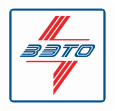 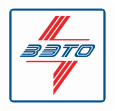 Опросный лист №	на ограничители перенапряжений нелинейные серии ОПНН-ВЛ-П на напряжение 110 кВОграничители перенапряжений с полимерной изоляцией предназначены для защиты нейтрали трансформаторов высоковольтных аппаратов от грозовых и коммутационных перенапряжений. Ограничитель укомплектован изолирующим основанием, линейным выводным зажимом, заземляющим зажимом.Ток взрывобезопасности - 65 кА. Исполнение по установке - опорное.Степень загрязнения изоляции по ГОСТ 9920 - IV.Климатическое исполнение УХЛ, категория размещения 1 по ГОСТ 15150. Работоспособность ОПНН обеспечивается в условияхвысота над уровнем моря - не более 1000 м;верхнее рабочее значение температуры окружающего воздуха - плюс 50°С;нижнее рабочее значение температуры окружающего воздуха - минус 60°С;скорость ветра не более 40 м/с без гололеда и до 15 м/с при гололеде 20 мм;сейсмичность местности до 9 баллов по шкале МSK-64.Пр им ечание:1 возможно изготовление ОПН с наибольшим длительно допустимым рабочим напряжением отличным от указанных в пункте 1 (тре- буемое значение необходимо прописать в пункте 5).2 например: ОПНН-ВЛ-П1-110/60/10/1,36 IV УХЛ1Изготовитель: ЗАО «ЗЭТО» 182113Почтовый адрес и реквизиты покупателя:	Псковская область,Заказчик	г. Великие Луки, пр. Октябрьский,79Телефон (81153) 6-38-19; 6-37-72код города/телефон	Факс (81153) 6-38-45; Email: info@zeto.ruФ.И.О. руководителя предприятияМесто установкиПараметрыВарианты исполненияВарианты исполненияВарианты исполненияЗначение заказа (отметить нужное)Значение заказа (отметить нужное)1Класс напряжения сети / наибольшее длительно допусти- мое рабочее напряжение, кВ1110/56110/56110/561Класс напряжения сети / наибольшее длительно допусти- мое рабочее напряжение, кВ1110/58110/58110/581Класс напряжения сети / наибольшее длительно допусти- мое рабочее напряжение, кВ1110/60110/60110/602Номинальный разрядный ток, кА10 - для 2, 3 класса пропускной способности10 - для 2, 3 класса пропускной способности10 - для 2, 3 класса пропускной способности2Номинальный разрядный ток, кА20 - для 4 класса пропускной способности20 - для 4 класса пропускной способности20 - для 4 класса пропускной способности3Заряд пропускной способностипри прямоугольном импульсе тока длительностью 2000мкс, Кл1,11,83Заряд пропускной способностипри прямоугольном импульсе тока длительностью 2000мкс, Кл1,362,03Заряд пропускной способностипри прямоугольном импульсе тока длительностью 2000мкс, Кл1,522,73Заряд пропускной способностипри прямоугольном импульсе тока длительностью 2000мкс, Кл1,62,94Дополнительная комплектация по заказуДТУ-03 - датчик токаДТУ-03 - датчик токаДТУ-03 - датчик тока4Дополнительная комплектация по заказуУКТ-04 - прибор для измерения тока проводимостипод рабочим напряжением (один прибор на группу ОПН)УКТ-04 - прибор для измерения тока проводимостипод рабочим напряжением (один прибор на группу ОПН)УКТ-04 - прибор для измерения тока проводимостипод рабочим напряжением (один прибор на группу ОПН)4Дополнительная комплектация по заказуИТ-Д2.03 - регистратор срабатыванияИТ-Д2.03 - регистратор срабатыванияИТ-Д2.03 - регистратор срабатывания4Дополнительная комплектация по заказуРС-4 - регистратор срабатыванияРС-4 - регистратор срабатыванияРС-4 - регистратор срабатывания4Дополнительная комплектация по заказуМеталлоконструкция - 2620мм (ажурная стойка)Металлоконструкция - 2620мм (ажурная стойка)Металлоконструкция - 2620мм (ажурная стойка)5Дополнительные требования6Количество ОПН заказа: ОПНН-ВЛ-П1-	/	/           /	УХЛ12)Количество ОПН заказа: ОПНН-ВЛ-П1-	/	/           /	УХЛ12)Количество ОПН заказа: ОПНН-ВЛ-П1-	/	/           /	УХЛ12)Количество ОПН заказа: ОПНН-ВЛ-П1-	/	/           /	УХЛ12)Количество ОПН заказа: ОПНН-ВЛ-П1-	/	/           /	УХЛ12)ДолжностьФ.И.О.подписьдата